ИНФОРМАЦИОННЫЙ БЮЛЛЕТЕНЬ  о городских соревнованиях по спортивному туризму (дистанции – пешеходные).Общая информация.Общее руководство подготовкой и проведением соревнований осуществляет СГОМО «Туристско-спортивная федерация», Департамент физической культуры и спорта администрации муниципального образования городской округ город-курорт Сочи, МБУ ДО «Центр детского и юношеского туризма и экскурсий» г. Сочи (далее Центр).  Соревнования проводятся в соответствии с календарным планом на 2022 год официальных физкультурных и спортивных мероприятий города – курорта Сочи, Положения о соревнованиях по спортивному туризму на 2022 год (далее Положение), по Правилам вида спорта «Спортивный туризм» (Приказ Минспорта от 22.04.2021г. № 255 (далее Правила), номер-код вида спорта 0840161811Я.Правила размещены на сайте Федерации спортивного туризма России   http://www.tssr.ru/.  Соревнования проводятся по группе дисциплин «дистанция пешеходная – связка», «дистанция – пешеходная - группа», 1 и 2 класс дистанции. Состав Главной судейской коллегии.Требования к участникам, условия их допуска и обеспечение безопасности.К участию в соревнованиях допускаются спортсмены и  команды физкультурно-спортивных, образовательных и общественных организаций  города Сочи. Соревнования проводятся по трем возрастным группам:ГРУППА «А» - 2014-2009 г.р.  мальчики/девочки  («А1» -2014 -2012 г.р., 1 класс, длинная/группа),  («А2» - 2014-2009 г.р., 2 класс, длинная/группа)ГРУППА «Б» -2008 – 2007 г.р. юноши/девушки (2 класс, длинная/связка)ГРУППА «В» - 2006 - 2004 г.р. юниоры/юниорки (2 класс длинная/связка) Состав команды - 4 участника, руководитель (тренер) команды старше 20 лет (для образовательных организаций – руководитель кружка, секции), 1 судья; (Команды и связки - мужская/женская – при наличии смешанной – в зачет идет, как мужская).Ответственность за жизнь и здоровье участников соревнований возлагается на руководителей команд. Безопасность на дистанциях соревнований обеспечивает ГСК и профессиональные спасатели.Время, место и программа проведения соревнований.Соревнования проводятся 2 июня 2022 года. Место проведения соревнований Лазаревский район, пос. Каткова щель, ул. Курганная д.17,  ДТБ «Ореховая».      2 июня  08:00 -  Заезд команд, регистрация участников в комиссии по допуску.08:30 – Совещание с руководителями команд.09:00 -  Начало соревнований до 19:00 -  Подведение итогов.  Условия размещения.           Размещение команд – приезжающих без ночевки – согласно выделенной зоны  судьи по допуску и размещению; приезжающих с ночевкой – согласно выделенных мест для бивуака  судьи по допуску и размещению, в полевых условиях.Условия подведения итогов и награждение.Победители определяются в соответствии с действующими Правилами. Зачет среди «юношей/мальчиков» и «девушек/девочек» – раздельный.Связки и группы, занявшие I – III места на отдельных дистанциях, награждаются  грамотами и медалями. Условия финансирования.Расходы по организации и проведению соревнований за счет Центра и привлеченных спонсорских средств. Расходы по участию команд в соревнованиях – за счет командирующих организаций и привлеченных средств.Заявки на участие.Предварительной заявкой является сообщение: «Дистанция» группа «ХХ», Иванов Иван Иванович, 8-918-00000 E-mail:ххххх, и  принимаются до 18 мая 2022 года SMS,  WhatsApp на тел. 8-918-903-37-76. После получения предварительной заявки. на электронные адрес подавших заявку будет выслана электронная форма для заполнения участников, которую необходимо отправить  на электронный адрес a.mironencko2012@yandex.ru   до  30 мая 2022 года.Команды, вовремя не подавшие предварительные заявки, к соревнованиям допускаются при возможности у ГСК.На комиссии по допуску на месте проведения соревнований - сдаются: именные заявки по прилагаемой форме (приложение № 1) и приказ командирующей организации; - предъявляются: договор (оригинал) о страховании жизни и здоровья от несчастных случаев на каждого участника, «Квалификационная книжка спортсмена» или копия приказа о присвоении спортивного разряда, копия паспорта гражданина РФ или Свидетельства о рождении.Справки по проведению соревнований можно получить по телефону: 8-918-903-37-76,  a.mironencko2012@yandex.ruГСК оставляет за собой право при необходимости вносить изменения в данный бюллетень.ДАННЫЙ БЮЛЛЕТЕНЬ ЯВЛЯЕТСЯ ОФИЦИАЛЬНЫМВЫЗОВОМ НА СОРЕВНОВАНИЯПРИЛОЖЕНИЕ № 1.В ГСК  Первенства по спортивному туризму   2-4 июня 2022 года.ИМЕННАЯ ЗАЯВКА.от команды ___________________________________________________________________ на участие в соревнованиях по группе ______.              Всего допущено к соревнованиям __________  (______________________________) человек                                                                                 цифрами                      прописью Врач 	__________________________________(_____________________________) М.П. врача                             (подпись)                                         (Ф.И.О.)  Руководитель команды ____________________(___________________________)                                                               (подпись)                                           (Ф.И.О.)      	Руководитель образовательной организации ____________________(___________________)							      	        (подпись)		    (Ф.И.О.)М.П.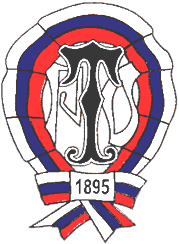 Туристско-спортивная федерация г. Сочи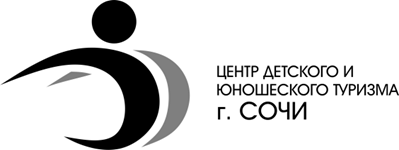 № п/пДолжностьФамилия, Имя, ОтчествоСудейская категория1Главный судьяИванова Олеся ВладимировнаСС1К2Главный секретарьБрежнева Анастасия ЮрьевнаСС2К3Старший судья - инспекторИскаков Рамиль РафаэльевичСС1К4Заместитель главного судьи по судействуГоголадзе Светлана ГригорьевнаСС2К5Заместитель главного судьи по безопасностиАвакян Карлос СарибековичСС2К6Заместитель главного судьи по информацииНибо Халид АйдамировичСС2К7Заместитель главного секретаряФадеева Ольга ВалентиновнаСС2К8Начальник дистанции «Пешеходная»Рогожин Дмитрий ЮрьевичСС2К№Фамилия, Имя, Отчество участникаДата рождения../../….г.Туристский опыт (разряд  по спортивному туризму дистанция/ маршрут)Медицинский допускПримечание 